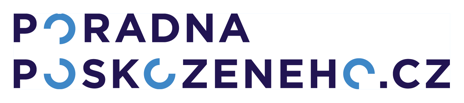 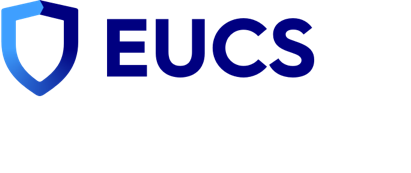 Dopravní nehody motorkářů mají často tragické následky. Kdo pomáhá poškozeným?Tisková zpráva | 19. května 2021Motorkářská sezona je v plném proudu, ale kromě krásných chvilek při projížďkách s sebou bohužel přináší i dopravní nehody, které mohou pro motorkáře skončit vážným zraněním nebo v nejhorších případech smrtí. Odškodnění po nezaviněné dopravní nehodě zdraví ani život nevrátí, ale pomáhá poškozeným či pozůstalým alespoň od finančních starostí. V podobné situaci je možné se obrátit na Poradnu poškozeného, která má zastoupení i ve vašem regionu.Jen za první kvartál roku 2021 zemřelo na našich silnicích sedm motocyklistů. Ze statistik nehodovosti v ČR pak vyplývá, že v roce 2020 zahynulo při dopravních nehodách 61 motocyklistů, 401 jich bylo těžce zraněno a 2 204 utrpělo lehké zranění. V dlouhodobém horizontu se roční počet nehod s účastí motocyklistů drží nad hranicí 3 000 případů.*Za těmito čísly vidí konkrétní lidské příběhy právě odborníci z Poradny poškozeného, která vznikla pod patronací společnosti EUCS a specializuje se na pomoc obětem nezaviněných dopravních nehod či vážných pracovních úrazů.Motorkář, který nedostal na hlavní silnici přednost, získal plnění přes jedenáct milionů korunPan Holan utrpěl při nezaviněné dopravní nehodě poranění páteře, přišel o pravou nohu a má trvale omezenou hybnost pravé i levé ruky. Díky profesionálnímu zastupování mu pojišťovna viníka zaplatila bez delších průtahů celé odškodnění, na které měl nárok.Konkrétně bylo uhrazeno 650 852 Kč za vytrpěnou bolest a 3 350 835 Kč jako odškodnění za ztížení společenského uplatnění. Dále pan Holan získal 4 504 433 Kč jako ušlý zisk z podnikání, který byl vypočten podle jeho daňového přiznání. Za ošetřovné a náklady na léčení bylo vyplaceno 1 344 549 Kč.A protože se tato nešťastná nehoda dotkla i jeho nejbližších, byla rodina pana Holana odškodněna za duševní útrapy částkou 950 000 Kč. V neposlední řadě došlo na revizi výplaty z životní pojistky a doplatek 490 000 Kč za trvalé následky úrazu.Proč je důležité při odškodnění spolupracovat se specialisty?Jak je vidět na výše uvedeném příkladu z praxe, přehled všech adekvátních nároků po dopravní nehodě může být poměrně rozsáhlý a jejich uplatnění v maximální výši je pro laika většinou nedosažitelné. V potaz je také nutné brát skutečnost, že pojišťovny jako soukromé subjekty hájí své ekonomické zájmy a poškozené na některé nároky nebo jejich možnou výši samy neupozorní.„Jelikož si plně uvědomujeme fakt, že například bolestné nebo ztížení společenského uplatnění není snadné finančně ohodnotit, spolupracujeme pouze s renomovanými soudními znalci, a právě tím dosahujeme mnohdy až trojnásobného odškodnění, než je běžně vypláceno na základě posudků ošetřujících lékařů nebo lékařů pojišťoven,“ dodává Mgr. Lukáš Kaplan z Poradny poškozeného.Při dopravní nehodě motorkářů, kdy dojde k úmrtí spolujezdce nebo řidiče, který nehodu nezavinil, mají pak pozůstalí příbuzní a některé blízké osoby nárok na odčinění výše zmíněných duševních útrap, ale také na pozůstalostní rentu a případně další finanční náhradu. I s takovými případy je možné se na Poradnu obrátit, a to prostřednictvím portálu www.poradnaposkozeneho.cz.*zdroj BESIP---Poradna poškozeného je jedním z klíčových projektů společnosti EUCS (European Compensation Services s. r. o.), která od roku 2012 zajišťuje specializovanou právní pomoc v nejtěžších životních situacích. Společnost EUCS se zaměřuje na náhradu škody a likvidaci pojistných událostí, při kterých klientům zprostředkovává odborný tým složený z advokátů, soudních znalců, psychologů a lékařů. Pro poškozené vymohla již přes 500 000 000 Kč.…